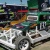 Grant King shared Sick Bastard's photo.June 20this one is for you counsellor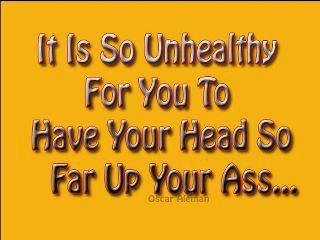 Top of FormShareNeil Harvey likes this.Grant King and there is not a hole deep enough for you to hide your sorry ass in , payback is on its wayBottom of Form